CURRICULUM VITAE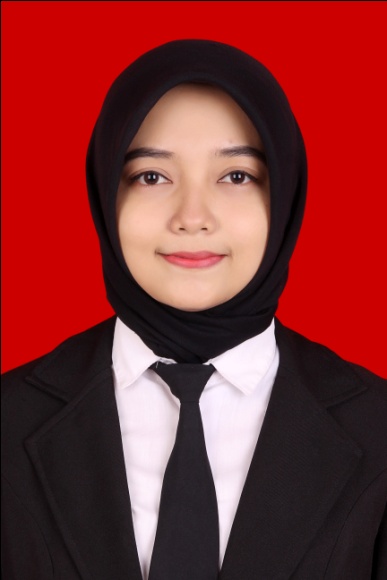 DATA PRIBADINama			: Fatimah, S. PsiTempat, Tgl Lahir	: Kulon Progo, 29 September 1992Jenis kelamin		: PerempuanAgama			: IslamTinggi badan		: 150 cmBerat badan		: 55 kgHandphone		: 085725742732Status			: Belum menikahe-mail			: fatimahjos@gmail.comAlamat			: Munggang Lor, RT/RW : 34/16, Sidoharjo, Samigaluh, Kulon Progo, DIY. DATA PENDIDIKAN FORMALLulus dari SD Muhammadiyah Munggang Wetan pada tahun 2004Lulus dari MTsN Sidoharjo pada tahun 2007Lulus dari SMK Muhammadiyah Kalibawang (Akuntansi) pada tahun 2010Lulus dari UIN SUNAN KALIJAGA Program S1, jurusan Psikologi tahun 2016 dengan prestasi CUM LAUDE (terpuji)KURSUS/ PELATIHAN DI DALAM NEGERIKursus Bahasa Inggris dengan English Café Yogyakarta tahun 2014Pernah mengikuti Talent For Interviewer Training tahun 2013PENGALAMAN PEKERJAANAsisten Dosen Mata Kuliah Teknik Proyektif di jurusan Psikologi, Fakultas Ilmu Sosial dan Humaniora, UIN SUNAN KALIJAGA Yogyakarta tahun 2014 dan 2015.Asisten Dosen Mata Kuliah Metode Penelitian Kuantitatif dan Eksperimen di jurusan Psikologi, Fakultas Ilmu Sosial dan Humaniora, UIN SUNAN KALIJAGA Yogyakarta tahun 2016. Trainer dan motivator di MTsN Sidoharjo pada tahun 2014,2015 dan 2016.Staff Karyawan di PT Indotrain Consultant pada tahun 2016.SEBAGAI PARTISIPANPresenter di International Conference on Cross Cultural Understanding on Well Being tahun 2016. PENELITIAN PUBLIKASISpiritualitas Kerja (Spirituality at Workplace) dan Trait Neuroticism Sebagai Prediktor Kesejahteraan Psikologis (Psychological Well-being) Pada Pengajar Sekolah Luar Biasa (SLB) di Daerah Istimewa Yogyakarta.PENGALAMAN ORGANISASI1.  Pernah menjabat sebagai Sekretaris OSIS di MTsN Sidoharjo tahun 2006.2. Pernah menbat sebagai Sekretaris Badan Eksekutif Mahasiswa Fakultas Ilmu Sosial dan Humaniora, UIN SUNAN KALIJAGA3. Pernah menjadi anggota Pusat Konseling dan Informasi Mahasiswa Lingkar Seroja.